	Практичне заняття № 11 Тема: Правопис складних прислівників та службових слів	Опрацювати такі питання1.  Правопис  прислівників. 2. Правила  написання прийменників, сполучників і  часток.3. Правопис вигуків і звуконаслідувальних слів.4. Правопис складноскорочених слів і графічних скорочень. Засвоїти основні поняття: вигук, графічні скорочення, звуконаслідувальні слова,  прийменник,  прислівник, прості слова, складні слова, складноскорочені слова, сполучник,  частка. ЛітератураГоловащук С. І. Орфографічний словник складних слів української мови. Київ : Наукова думка, 2008. 288 с.Головащук С. І. Словник-довідник з правопису та слововживання /за ред.. В. М. Русанівського. Київ : Наукова думка, 1989. 832 с.3. Козачук Г. О. Українська мова : практикум : навч. посібник. Видання друге. Київ : Вища школа, 2008. С. 81–88.4. Лаврінець О. Я., Симонова К. С., Ярошевич І. А. Читай і знай! 2: Довід.-практикум з фонетики, орфоепії, орфографії, лексикології, фразеології сучасної української мови. Київ : Вид. дім «Києво-Могилянська академія», 2009. С. 50–62.5. Орфографічний словник української мови : близько 120 000 слів / уклад.: С. І. Головащук, М. М. Пещак, В. М. Русанівський, О. О. Тараненко. Київ : Довіра, 1994. 864 с. 6. Фурдуй М. І. Українська мова : практикум : навч. посібник / за ред. В. В. Різуна. 4-те вид., переробл. і доповн. Київ : Либідь, 2011. С. 170–186, 198–212.7. Український правопис. 4-е вид., випр. й доп.  Київ, 2004.  С.29–45.8. Український правопис. Затверджений Українською національною комісією з питань правопису.  Київ, 2019.  С. 32–47.9. Ющук І. П. Практикум з правопису української мови. Київ : Освіта, 2002. С. 81–87, 145–152, 155–172. Виконати вправи й завдання вдома Козачук Г. О. Українська мова : практикум : навч. посібник. Видання друге. Київ : Вища школа, 2008. Вправи 284 (с.188), 340 (с.219). Завдання для виконання в аудиторії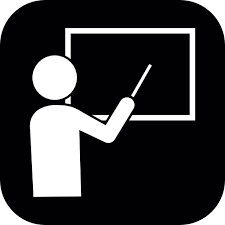 1. Виписати словосполучення  у стовпчики  в  тому  порядку, як  пишуться  частини, узяті  в  дужки:1)разом; 2)через  дефіс; 3) окремо.Відмовився  (на ) відруб, заходьте (по)одному, сиділи (до) пізна, (по) справжньому  влип,(по) нашому  сказано,  мчав (на)вскач, пропав(без) вісти, (по) вінця  повен, (до)гори  дном, (по)  вовчому  завив,   складено (в)четверо, (в)цілому  закінчили, перевернувся  (на) бік, вийшов (на)зустріч, відклав (на)завтра, заговорив (по)французьки, видніється ген(ген), узяв (за)багато,  купив (на)виплат,  кинув (на)відліг, (по) іншому  думав син, з ним (за) одно, написано (по) латині, це  мені (до) вподоби.Ключ: підкресліть останню  букву в останньому  слові кожного  словосполучення. Продовжіть вислів голландського  філософа Б.Спінози: ”Знаючи  свої  вади, ми......2. Виписати  сполучення  слів  у  три  стовпчики  залежно  від  того,  як  пишеться  частина, що в дужках:1)  разом; 2) окремо; 3) через дефіс. Бо(ж) він  орел, все(ж) не розумію, а(би) був  хліб, цеб(то) я  прошу, та(ж)це мій брат, якби(то) так було, коли(б) то діло йшло  на  лад, (тим) часом  як  усі мовчали, (як) би ж  не він, немов(би) так і треба, тому (то) застерігаю, (при)  тому  смішний  до  сліз, сміх та(й) тільки, ніби(то) навмисне,  хоч(би) хто один, то(ж) будь розумним, начеб(то) я  осел, неначе(б) уві  сні.3. Написати не разом або окремо зі словами й пояснити правопис.Не/нависть, не/боязкий, а хоробрий, не/гаразд, не/мічний, не/жить, не/абиякий, не/благонадійний, не/видимість, не/вперше, не/впізнати, не/дозрілий, не/до/речі, не/ясний, а похмурий, не/любов, не/начебто, не/досягати, не/зайнятий справами, не/до/ладу, не/вимушений, не/абихто, не/мовби, не/з’ясоване досі питання, не/там, не/легко, не/забутий усіма вчинок, не/дорослий, не/дорого, а дешево, не/в’янучий, не/близький, не/зважаючи, не/врожай, не/дбалий, не/завжди, не/захищений від вітру, не/краще, не/істотно, не/пекучий, не/переконливий, не/досягати, не/вблаганний, не/проворний, не/часто, не/надійний.4. Від  поданих  словосполучень  утворити  складноскорочені  слова:1. Міністерство  охорони  здоров’я, наукова  організація  праці, Львівський  автомобільний  завод, будівельно-монтажне  управління,  інженерно-технічні  працівники, вищий  учбовий  заклад.2. Міський  комітет, професійна  спілка,  виконавець  робіт, універсальний  магазин,  спеціальний  кореспондент,  Кременчуцька  гідроелектростанція, Донецький  басейн.3.  І  таке інше, громадянин,  пан, панове, наприклад, область, північно-східний, нашої ери, острів.4. 10  кілограм, 5 хвилин, 1941-1945 роки, 1-10 томи.5. Графічно  скоротіть, залишивши тільки  початок  і  кінець слова: видавництво,   район, фабрика, товариство.Питання для самоконтролю 1. Чим відрізняються складні слова від простих?2. Як утворюються складні слова? 3. Сформулювати правила правопису прислівників разом, окремо та через дефіс.4. Яка характерна синтаксична ознака прийменника криється в його назві?5. Дати тлумачення понять складний прийменник, складений прийменник. Уточнити різницю в написанні складних і складених прийменників.6. Сформулювати ключове правило правопису складних сполучників. Навести приклади.7. Назвати основні правила правопису часток.8. У чому полягає особливість складноскорочених слів?